文例１　　　奈良県最低賃金は、県内で働くすべての労働者に適用されます。奈良県最低賃金と特定最低賃金の両方が適用される場合は、金額の高いほうの最低賃金が適用されます。　　　　　　　　　　　　　　　　　　　　　　　　　　　　　　奈良労働局賃金室　０７４２－３２－０２０６文例２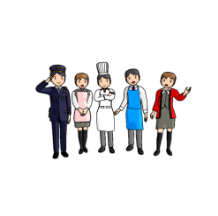 地域別最低賃金時間額（発効年月日）奈良県最低賃金７８６円（平成２９年１０月１日発効）特定最低賃金時間額（日額）（発効年月日）奈良県はん用機械器具、生産用機械器具、業務用機械器具製造業最低賃金時間額　８６０円（平成２９年１２月２７日発効）奈良県電子部品・デバイス・電子回路、発電用・送電用・配電用電気機械器具、産業用電気機械器具、民生用電気機械器具製造業最低賃金時間額　８４９円（平成２９年１２月２７日発効）奈良県自動車小売業最低賃金時間額　８５１円（平成２９年１２月２７日発効）奈良県木材・木製品・家具・装備品製造業最低賃金時間額　　８１６円日　額  ６,５２７円（平成元年１月２５日発効）奈良県はん用機械器具、生産用機械器具、業務用機械器具製造業最低賃金時間額 ８６０円（平成２９年１２月２７日発効）奈良県電子部品・デバイス・電子回路、発電用・送電用・配電用電気機械器具、産業用電気機械器具、民生用電気機械器具製造業最低賃金時間額 ８４９円（平成２９年１２月２７日発効）奈良県自動車小売業最低賃金時間額 ８５１円（平成２９年１２月２７日発効）奈良県木材・木製品・家具・装備品製造業最低賃金時間額　　８１６円日　額  ６,５２７円（平成元年１月２５日発効）奈良県木材・木製品・家具・装備品製造業最低賃金（平成元年1月25日発効）奈良県自動車小売業最低賃金（平成29年12月27日発効）奈良県電子部品・デバイス・電子回路、発電用・送電用・配電用電気機械器具、産業用電気機械器具、民生用電気機械器具製造業最低賃金（平成29年12月27日発効）奈良県はん用機械器具、生産用機械器具、業務用機械器具製造業最低賃金（平成29年12月27日発効）特定最低賃金（発効年月日）奈良県最低賃金（平成29年10月１日 発効）地域別最低賃金（発効年月日）８１６円（６５２７円）８５１円８４９円８６０円時間額（日額）７８６円時間額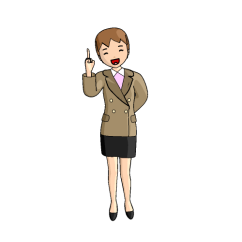 奈良県最低賃金は ７６２円→ ７８６円 に改定されています　　　　　　　　　　　　　　　　　　　　　平成29年10月１日 発効特 定 最 低 賃 金特 定 最 低 賃 金特 定 最 低 賃 金特 定 最 低 賃 金奈良県最低賃金は ７６２円→ ７８６円 に改定されています　　　　　　　　　　　　　　　　　　　　　平成29年10月１日 発効奈良県木材・木製品・家具・装備品製造業最低賃金奈良県自動車小売業最低賃金奈良県電子部品・デバイス・電子回路、発電用・送電用・配電用電気機械器具、産業用電気機械器具、民生用電気機械器具製造業最低賃金奈良県はん用機械器具、生産用機械器具、業務用機械器具製造業最低賃金奈良県最低賃金は ７６２円→ ７８６円 に改定されています　　　　　　　　　　　　　　　　　　　　　平成29年10月１日 発効時間額　  ８１６円日　額　６５２７円
（平成元年1月25日発効）時間額 ８５１円
（平成29年12月27日発効）時間額 ８４９円
（平成29年12月27日発効）時間額 ８６０円
（平成29年12月27日発効）